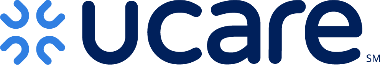 Special Transportation Services (STS) Trip LogThis form can be filled out by the driver. The transportation provider organization must keep it in themember’s file for 10 years. UCare representatives may audit the trip forms at any time.Member Information							Date of Entry:STS Provider and Driver InformationTrip Information	 One-Way	Round Trip	Multiple Trips (add details on next page)Special Transportation Services (STS) Trip Form (Continued)Member NameUCare ID #Date of Service:Organization NameOrganization NameNPI or UMPI  #NPI or UMPI  #NPI or UMPI  #STS Certificate #STS Certificate #Vehicle  #Vehicle  #License Plate #Driver Name (First, Middle Initial, Last - Printed)Driver Name (First, Middle Initial, Last - Printed)Driver License NumberDriver License NumberDriver License NumberName of Extra Attendant (If Used)Is The Member Ambulatory? (circle)YES           NOIs The Member Ambulatory? (circle)YES           NOTransportation ModeTransportation ModeDriver SignatureDriver SignatureDriver SignatureSignature DateSignature DateI certify and swear that I have accurately reported in this mileage log the miles I actually drove and the dates and times I actually drove them. I understand that misreporting the miles driven and hours worked is fraud for which I could face criminal prosecution or civil proceedings. I certify and swear that I have accurately reported in this mileage log the miles I actually drove and the dates and times I actually drove them. I understand that misreporting the miles driven and hours worked is fraud for which I could face criminal prosecution or civil proceedings. I certify and swear that I have accurately reported in this mileage log the miles I actually drove and the dates and times I actually drove them. I understand that misreporting the miles driven and hours worked is fraud for which I could face criminal prosecution or civil proceedings. I certify and swear that I have accurately reported in this mileage log the miles I actually drove and the dates and times I actually drove them. I understand that misreporting the miles driven and hours worked is fraud for which I could face criminal prosecution or civil proceedings. I certify and swear that I have accurately reported in this mileage log the miles I actually drove and the dates and times I actually drove them. I understand that misreporting the miles driven and hours worked is fraud for which I could face criminal prosecution or civil proceedings. Pick-Up AddressCity/State/ZipPick-Up TimeAM   /   PMDrop-Off AddressCity/State/ZipDrop-Off TimeAM   /    PMFacility Name 	Facility Name 	Appointment TimeAM   /    PMFacility/Provider SignatureFacility/Provider SignatureSignature DateLeg MileageLeg MileageReturn TripReturn TripPick-Up AddressCity/State/ZipPick-Up TimeAM   /   PMDrop-Off AddressCity/State/ZipDrop-Off TimeAM   /    PMLeg MileageLeg MileageAuthorized Adult Signature (complete for unaccompanied minor trips)Authorized Adult Signature (complete for unaccompanied minor trips)Signature DateMember NameMember NameMember NameDate of ServicePick-Up AddressCity/State/ZipCity/State/ZipPick-Up TimeAM   /   PMDrop-Off AddressCity/State/ZipCity/State/ZipDrop-Off TimeAM   /    PMFacility Name 	Facility Name 	Facility Name 	Appointment TimeAM   /    PMFacility/Provider SignatureFacility/Provider SignatureFacility/Provider SignatureSignature DateLeg MileageLeg MileageLeg MileageReturn TripReturn TripReturn TripPick-Up AddressCity/State/ZipCity/State/ZipPick-Up TimeAM   /   PMAuthorized Adult Signature (complete for unaccompanied minor trips)Authorized Adult Signature (complete for unaccompanied minor trips)Authorized Adult Signature (complete for unaccompanied minor trips)Signature DateLeg MileageLeg MileageLeg MileagePick-Up AddressPick-Up AddressCity/State/ZipPick-Up TimeAM   /   PMDrop-Off AddressDrop-Off AddressCity/State/ZipDrop-Off TimeAM   /    PMFacility Name 	Facility Name 	Facility Name 	Appointment TimeAM   /    PMFacility/Provider SignatureFacility/Provider SignatureFacility/Provider SignatureSignature DateLeg MileageLeg MileageLeg MileageReturn TripReturn TripReturn TripPick-Up AddressPick-Up AddressCity/State/ZipPick-Up TimeAM   /   PMDrop-Off AddressDrop-Off AddressCity/State/ZipDrop-Off TimeAM   /    PMAuthorized Adult Signature (complete for unaccompanied minor trips)Authorized Adult Signature (complete for unaccompanied minor trips)Authorized Adult Signature (complete for unaccompanied minor trips)Signature DateLeg MileageLeg MileageLeg Mileage